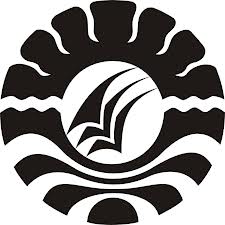 SKRIPSIPENERAPAN MODEL PEMBELAJARAN CHILDREN LEARNING IN SCIENCE (CLIS) UNTUK MENINGKATKAN HASIL BELAJAR SISWA PADA MATA PELAJARAN IPA KELAS IV SD NEGERI MALEWANG KOTA MAKASSARIIN ANRIYANTIPROGRAM STUDI PENDIDIKAN GURU SEKOLAH DASARFAKULTAS ILMU PENDIDIKAN UNIVERSITAS NEGERI MAKASSAR2016PENERAPAN MODEL PEMBELAJARAN CHILDREN LEARNING IN SCIENCE (CLIS) UNTUK MENINGKATKAN HASIL BELAJAR SISWA PADA MATA PELAJARAN IPA KELAS IV SD NEGERI MALEWANG KOTA MAKASSARSKRIPSIDiajukan untuk Memenuhi Sebagian Persyaratan Guna Memperoleh Gelar Sarjana Pendidikan pada Program Studi Pendidikan Guru Sekolah DasarStrata Satu Fakultas Ilmu Pendidikan Universitas Negeri MakassarOleh:IIN ANRIYANTI1247041024PROGRAM STUDI PENDIDIKAN GURU SEKOLAH DASARFAKULTAS ILMU PENDIDIKAN UNIVERSITAS NEGERI MAKASSAR2016KEMENTERIAN RISET, TEKNOLOGI DAN PENDIDIKAN TINGGI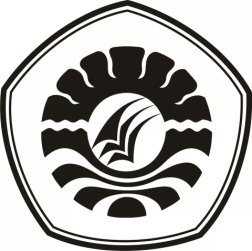 UNIVERSITAS NEGERI MAKASSARFAKULTAS ILMU PENDIDIKANPROGRAM STUDI PENDIDIKAN GURU SEKOLAH DASARAlamat : 1. Kampus IV UNM Tidung Jl. Tamalate I Tidung Makassar,2. Kampus UNM V Kota Pare-Pare 3. Kampus VI UNM Kota WatamponeTelepon/Fax: 0411.4001010-0411.883.076-0421.21698-0481.21089Laman: www.unm.ac.idPERSETUJUAN PEMBIMBINGSkripsi dengan judul Penerapan Model Pembelajaran Children Learning In Science (CLIS) untuk Meningkatkan Hasil Belajar Siswa pada Mata Pelajaran IPA Kelas IV SD Negeri Malewang Kota Makassar.Atas nama:Nama		: Iin AnriyantiNim		: 1247041024Jur/Prodi	: Pendidikan Guru Sekolah Dasar (PGSD)Fakultas	: Ilmu PendidikanSetelah diperiksa dan diteliti serta dilaksanakan ujian skripsi pada hari Jumat tanggal 17 Juni 2016 dan dinyatakan LULUS.                                                                                      Makassar, 17 Juni 2016Pembimbing I						Pembimbing IIDr. Andi Makkasau, M.Si				Hikmawati Usman, S.Pd, M.PdNIP. 19650715 199303 1 003				NIP. 19711231 200501 2 008				DisahkanKetua Program Studi   Ahmad Syawaluddin, S.Kom, M.Pd	NIP. 19741025 200604 1 001PENGESAHAN UJIAN SKRIPSISkripsi diterima oleh Panitia Ujian Skripsi Fakultas Ilmu Pendidikan Universitas Negeri Makassar dengan SK Dekan No.5644/UN36.4/PP/2016 untuk memenuhi sebagian persyaratan memperoleh gelar Sarjana Pendidikan pada Program Studi Guru Sekolah Dasar (PGSD) pada hari Jumat tanggal 17 Juni 2016.                                                                    Disahkan oleh:					        Dekan Fakultas Ilmu Pendidikan					         Dr. Abdullah Sinring, M.Pd 					         NIP. 19620303 198803 1 003Panitia Ujian:Ketua 		: Dr. Abdul Saman, M.Si, Kons		(…………….......)Sekretaris		: Drs. Latri, M.Pd				(…………...........)Pembimbing I	: Dr. Andi Makkasau, M.Si			(……….........…..)Pembimbing II	: Hikmawati Usman, S.Pd, M.Pd		(...………......…..)Penguji I		: Khaerunnisa, S.Pdi, M.A			(……......…….....)Penguji II		: Prof. Dr. Suparlan Suhartono, M.Ed		(…………...........)PERNYATAAN KEASLIAN SKRIPSISaya yang bertanda tangan dibawah ini:Nama		: Iin AnriyantiNim		: 1247041024Prodi			: Pendidikan Guru Sekolah Dasar (PGSD S1)Fakultas	: Ilmu PendidikanJudul skripsi	: Penerapan Model Pembelajaran Children Learning In Science (CLIS) untuk Meningkatkan Hasil Belajar Siswa pada Mata Pelajaran IPA Kelas IV SD Negeri Malewang Kota Makassar.Menyatakan dengan sebenarnya bahwa skripsi yang saya tulis ini benar merupakan hasil karya saya sendiri dan bukan merupakan pengambilan tulisan atau pikiran orang lain yang saya akui sebagai hasil tulisan atau pikiran sendiri.Apabila dikemudian hari terbukti atau dapat dibuktikan bahwa skripsi ini hasil jiplakan, maka saya bersedia menerima sanksi atas  perbuatan tersebut sesuai dengan ketentuan yang berlaku. 						Makassar, 06  Juni 2016				 Yang  membuat  pernyataan	Iin Anriyanti						 NIM. 1247041024MotoKesuksesan tidak akan diperoleh sebelum kita menikmati manisnya sebuah pengorbanan dan perjuangan, maka dari itu jangan pernah ada kata menyerah untuk meraih sukses, teruslah berdo’a dan berusaha karena hasil yang akan kita raih sesuai dengan proses yang kita lalui. (Iin Anriyanti, 2016).Dengan segala kerendahan hatiKuperuntukkan karya ini kepada Ayahanda M. Idris dan ibunda Sitti Ara yang tercinta dan keluargaku     yang tersayang dengan tulus dan ihklas selalu berdoa’aserta  membantu baik material maupun moril demi keberhasilan penulis.Semoga Allah SWT Memberikan Rahmat dan 			Karunianya Kepada Kita SemuaABSTRAKIIN ANRIYANTI. 2016. Penerapan Model Pembelajaran Children Learning In Science (CLIS) untuk Meningkatkan Hasil Belajar Siswa pada Mata Pelajaran IPA Kelas IV SD Negeri Malewang Kota Makassar. Skripsi. Dibimbing oleh Dr. Andi Makkasau, M.Si dan Hikmawati Usman, S.Pd, M.Pd, pada Program Studi Pendidikan Guru Sekolah Dasar (PGSD) Fakultas Ilmu Pendidikan Universitas Negeri Makassar.Permasalahan penelitian adalah rendahnya hasil belajar siswa pada mata pelajaran IPA kelas IV SD Negeri Malewang Kota Makassar. Rumusan masalah dalam penelitian ini yaitu bagaimanakah penerapan model pembelajaran Children Learning In Science (CLIS) dalam meningkatkan hasil belajar siswa pada mata pelajaran IPA kelas IV SD Negeri Malewang Kota Makassar? yang bertujuan untuk mendeskripsikan penerapan model pembelajaran Children Learning In Science (CLIS) dalam meningkatkan hasil belajar siswa pada mata pelajaran IPA kelas IV SD Negeri Malewang Kota Makassar. Pendekatan Penelitian yang digunakan adalah kualitatif. Jenis penelitian ini adalah Penelitian Tindakan Kelas (PTK) dengan alur kegiatan yaitu perencanaan, pelaksanaan, observasi, dan refleksi pada tiap-tiap siklus. Subjek penelitian ini adalah guru dan siswa kelas IV SD Negeri Malewang Kota Makassar dengan jumlah siswa 32 orang. Fokus penelitian ini adalah penerapan model pembelajaran Children Learning In Science (CLIS) dan hasil belajar. Teknik pengumpulan data dilakukan melalui tes,observasi, dan dokumentasi.Teknik analisis data yang digunakan adalah analisis data kualitatif deskriptif dan kuantitatif. Hasil penelitian menunjukkan bahwa ada peningkatan pada setiap siklusnya yang dapat dilihat pada aktivitas guru dan siswa, aktivitas guru pada siklus I dikategorikan cukup sedangkan siklus II telah dikategorikan baik, aktivitas siswa pada siklus I dikategorikan baik tetapi belum maksimal sedangkan siklus II telah dikategorikan baik dan maksimal. Selain itu, peningkatan hasil belajar terlihat pada meningkatnya nilai rata-rata kelas dari siklus I ke siklus II, ketuntasan secara klasikal telah mencapai indikator yang telah ditetapkan. Hasil belajar siswa pada siklus I telah dikategorikan kurang sedangkan  pada siklus II dikategorikan baik dan ketuntasan minimal siswa sudah tercapai. Kesimpulan dalam penelitian ini adalah  penerapan model pembelajran Children Learning In Science (CLIS) dapat meningkatkan hasil belajar siswa pada mata pelajaran IPA  kelas IV SD Negeri Malewang Kota Makassar.PRAKATA	Puji dan syukur kahadirat Allah SWT atas segala rahmat dan karuniaNya, penulis dapat menyelesaikan skripsi ini dengan judul Penerapan Model Pembelajaran Children Learning In Science (CLIS) untuk Meningkatkan Hasil Belajar Siswa pada Mata Pelajaran IPA Kelas IV SD Negeri Malewang Kota Makassar. Adapun penyusunan skripsi ini merupakan salah satu persyaratan dalam menyelesaikan pendidikan pada program studi Pendidikan Guru Sekolah Dasar (PGSD S1).		Penulis berusaha menyelesaikan skripsi dengan sebaik-baiknya sesuai dengan kemampuan dan pengetahuan yang penulis miliki, meskipun penulis menyadari bahwa keterbatasan, kelemahan serta kekurangan senantiasa pada diri penulis. Namun berkat berkah dari Allah SWT dan dorongan dari berbagai pihak maka skripsi ini dapat terselesaikan. Oleh karena itu kritik dan saran terhadap tulisan ini kami terima dengan tangan terbuka.		Dalam kesempatan ini penulis menyampaikan ucapan terimakasih kepada Dr. Andi Makkasau, M.Si.selaku pembimbing I dan Hikmawati Usman, S.Pd, M.Pd selaku pembimbing II yang telah sabar dan ikhlas meluangkan waktu, tenaga dan pikirannya dalam memberikan bimbingan, motivasi, dan saran yang sangat berharga untuk penulis selama penyusunan skripsi.		Selanjutnya, tak lupa pula penulis mengucapkan terima kasih yang sebesar-besarnya kepada :Prof. Dr. H. Husain Syam, M.TP. sebagai Rektor Universitas Negeri Makassar yang telah menerima penulis sebagai mahasiswa di Universitas Negeri Makassar.Dr. Abdullah Sinring, M.Pd. sebagai Dekan Fakultas Ilmu Pendidikan Universitas Negeri Makassar, Dr. Abdul Saman, M.Si Kons. sebagai Pembantu Dekan I, Drs. Muslimin, M.Ed. sebagai Pembantu Dekan II dan Dr. Pattaufi, S.Pd, M.Si. sebagai Pembantu Dekan III yang telah mengizinkan dan memberikan kesempatan kepada penulis untuk melaksanakan penelitian dan menyiapkan sarana dan prasarana yang dibutuhkan selama menempuh pendidikan di FIP UNM. Ahmad Syawaluddin, S. Kom., M. Pd. sebagai Ketua Prodi PGSD Universitas Negeri Makassar dan Muhammad Irfan, S. Pd., M. Pd. sebagai Sekertaris Prodi PGSD Universitas Negeri Makassar atas fasilitas yang diberikan kepada penulis selama menempuh pendidikan  di PGSD FIP UNM.Dra. Hj. Rosdiah Salam, M.Pd  selaku Ketua UPP PGSD Makassar Fakultas Ilmu Pendidikan Universitas Negeri Makassar yang telah banyak memberikan ilmunya dalam perkuliahan serta selalu mengarahkan dan memotivasi penulis untuk dapat menyelesaikan studi secepatnya.Panitia ujian Drs. Latri, M.Pd selaku sekretaris, Khaerunnisa, S.Pdi, M.A selaku penguji I dan Prof. Dr. Suparlan Suhartono, M.Ed selaku pembimbing II yang telah bersedia meluangkan waktu, tenaga dan pikirannya dalam memberikan saran-saran kepada penulis guna perbaikan skripsi sehingga penulis merasa sangat terbantu dalam menyelasaikan skripsi ini. Bapak dan Ibu dosen PGSD UPP Makassar yang telah memberikan bekal ilmu pengetahuan, motivasi, dan semangat kepada penulis selama menempuh pendidikan. Nur Intang, S.Pd, S.D. selaku kepala sekolah dan Ibu Sri Mulyati, S.Pd. SD selaku wali kelas di kelas IV SD Negeri Malewang yang telah memberikan izin penelitian sehingga peneliti merasa sangat terbantu dalam penerapan dan pengembangan ilmu pengetahuan serta dalam penyelesaian skripsi ini.Teristimewa kepada Ayahanda tercinta M.IDRIS dan Ibunda Tercinta SITTI ARA dan kakakku tersayang IRMAWATI serta kakak iparku RUDI dan seluruh keluarga yang telah memberikan motivasi, moril, dan doa restunya sehingga penulis bisa menyelesaikan pendidikan di PGSD Universitas Negeri Makassar (UNM).Buat sahabat-sahabatku yang telah memberikan dukungan materi dan moril selama penulis mengikuti pendidikan di PGSD Universitas Negeri Makassar (UNM) serta seluruh rekan PGSD mahasiswa Universitas Negeri Makassar (UNM) angkatan 2012, khususnya kelas M1.3 yang senantiasa memberikan dorongan dan semangat sejak awal sampai akhir pendidikan di PGSD Universitas Negeri Makassar (UNM).Terima kasih juga kepada semua pihak yang penulis tidak sempat sebutkan namanya satu persatu. Penulis hanya dapat memanjatkan do’a kepada Allah swt, semoga segala bantuan yang telah diberikan mendapat pahala yang berlipat ganda. Akhirnya, semoga skripsi  ini dapat bermanfaat. Amin.	Makassar,  Juni 2016	Penulis,DAFTAR ISI																				Halaman	SAMPUL	iHALAMAN SAMPUL							iiLEMBAR PERSETUJUAN	 PEMBIMBING				iiiPENGESAHAN UJIAN SKRPSI						ivPERNYATAAN KEASLIAN SKRIPSI	vMOTO									viABSTRAK									vii	PRAKATA									viii	DAFTAR ISI									xii	DAFTAR TABEL								xiv	DAFTAR GAMBAR								xv	DAFTAR LAMPIRAN							xvi					BAB I 	PENDAHULUAN 								Latar Belakang Masalah							1	Rumusan Masalah							6Tujuan Penelitian								7	Manfaat Hasil Penelitian							7BAB I	KAJIAN PUSTAKA,  KERANGKA PIKIR, DAN HIPOTESIS TINDAKANA.Kajian Pustaka						1. Model Pembelajaran Children Learning In Science (CLIS)		92. Hasil Belajar								163. Pembelajaran IPA di Sekolah Dasar					19B. Kerangka Pikir								22C. Hipotesis Tindakan								25BAB III METODE PENELITIAN						Pendekatan dan Jenis Penelitian						26Fokus Penelitian  								27Setting dan Subjek Penelitian						28Rancangan Tindakan							29Teknik dan Prosedur Pengumpulan Data					33 Teknik Analisis Data dan Indikator Keberhasilan				34BAB IV HASIL PENELITIAN DAN PEMBAHASAN				Hasil Penelitian								37Siklus I									37Siklus II									50Pembahasan								63BAB V PENUTUP								Kesimpulan								69Saran                                                                           			69DAFTAR PUSTAKA							71LAMPIRAN									73DOKUMENTASI PENELITIAN						151RIWAYAT HIDUP								168DAFTAR TABELDAFTAR GAMBARDAFTAR LAMPIRANNo. TabelJudulHalaman2.1.Sintaks Model Pembelajaran Children Learning In Science (CLIS)123.2.Kategori Keberhasilan Langkah-Langkah Pembelajaran363.3.Persentase Pencapaian Aktivitas Pembelajaran363.4.Kriteria Tingkat Keberhasilan Belajar Siswa dalam %364.1.Deskripsi Hasil Observasi Guru Kelas IV SD Negeri Malewang Kota Makassar454.2.Deskripsi Ketuntasan Belajar Siswa di Kelas IV SD Negeri Malewang Kota Makassar pada Tes Siklus I484.3.Deskripsi Hasil Observasi Guru Kelas IV SD Negeri Malewang Kota Makassar 594.4.Deskripsi Ketuntasan Belajar Siswa di Kelas IV SD Negeri Malewang Kota Makassar pada Tes Siklus I62No. Gambar JudulHalaman2.2.Kerangka Pikir243.1.Skema Alur Penelitian Tindakan Kelas (PTK)30No. Lampiran                                       JudulRencana Pelaksanaan Pembelajaran Siklus I Pertemuan I Lembar Kegiatan Siswa Siklus I Pertemuan IHasil Observasi Aktivitas Mengajar Guru Siklus I Pertemuan IHasil Observasi Aktivitas Belajar Siswa Siklus I Pertemuan IRencana Pelaksanaan Pembelajaran Siklus I Pertemuan II Lembar Kegiatan Siswa Siklus I Pertemuan IIHasil Observasi Aktivitas Mengajar Guru Siklus I Pertemuan IIHasil Observasi Aktivitas Belajar Siswa Siklus I Pertemuan IISoal Tes Hasil Belajar Siklus I10        Kunci Jawaban Soal Tes Hasil Belajar Siklus IPedoman Penskoran Tes Hasil Belajar Siklus I12        Data Hasil Belajar Siklus IRencana Pelaksanaan Pembelajaran Siklus II Pertemuan I Lembar Kegiatan Siswa Siklus II Pertemuan IHasil Observasi Aktivitas Mengajar Guru Siklus II Pertemuan IHasil Observasi Aktivitas Belajar Siswa Siklus II Pertemuan IRencana Pelaksanaan Pembelajaran Siklus II Pertemuan II Lembar Kegiatan Siswa Siklus II Pertemuan IIHasil Observasi Aktivitas Mengajar Guru Siklus II Pertemuan II 20        Hasil Observasi Aktivitas Belajar Siswa Siklus II Pertemuan IISoal Tes Hasil Belajar Siklus IIKunci Jawaban Soal Tes Hasil Belajar Siklus II23        Pedoman Penskoran Tes Hasil Belajar Siklus II24        Data Hasil Belajar Siklus II25 	Rekapitulasi Nilai Tes Hasil Belajar Siswa26	Dokumentasi Penelitian 27	Hasil Belajar Siswa                                                                                       28        PersuratanHalaman74818386909698101105107108109111119121124128133136139143145146147149151	155         163